Accommodations:C.B.-relaxation strategies, visual and verbal prompts, breaks when needed, opportunity for movement, proximity control, structured transitions, redirection, positive and corrective feedback.C.F.- verbal & visual prompts, frequent breaks, opportunity for movement, proximity control, structured transitions, redirection, positive and corrective feedback.A.A.M.-visual supports for expectations, corrective feedback, direct instruction in replacement behaviors, DI in social skills, frequent positive feedback, repeated directions, reinforcement menu, proximity control, sequential directions, frequent breaks, and opportunity for movement.A.A.-Frequent positive feedback and praise, structured transitions, proximity control, opportunities for movement, signal/ reference cues, positive reinforcement, modeling behaviors.E.H.- visual timer, redirection, corrective feedback and reteaching, sensory strategies & breaks, first/then strategy, modeling behaviors, reinforcers, verbal & visual cues.N.B.- visual and verbal prompts and cues, modeling, social stories, visual display for classroom routines and expectations, preferential seating, proximity, advanced warnings, structured transitionsM.J.-Paraphrasing, prompting/cueing, extended time (double), frequent movement and breaks, visual timer, redirection and repeated directions, sensory modulation strategies.Daily Agenda:Reading/ELA Week 1: Who Works Here?MondayTuesdayWednesdayThursdayFridayUnit Vocabulary:  Who works to make a community a nice place?HFW: live, who, out, work, peopleAmazing words:  citizen, law, branch, patrol, community, leader, headquarters, earnPhonics and spelling: like, time, dime, kite, ride, white, hide, smile, bike, iceUnit Vocabulary:  Who works to make a community a nice place?HFW: live, who, out, work, peopleAmazing words:  citizen, law, branch, patrol, community, leader, headquarters, earnPhonics and spelling: like, time, dime, kite, ride, white, hide, smile, bike, iceUnit Vocabulary:  Who works to make a community a nice place?HFW: live, who, out, work, peopleAmazing words:  citizen, law, branch, patrol, community, leader, headquarters, earnPhonics and spelling: like, time, dime, kite, ride, white, hide, smile, bike, iceUnit Vocabulary:  Who works to make a community a nice place?HFW: live, who, out, work, peopleAmazing words:  citizen, law, branch, patrol, community, leader, headquarters, earnPhonics and spelling: like, time, dime, kite, ride, white, hide, smile, bike, iceUnit Vocabulary:  Who works to make a community a nice place?HFW: live, who, out, work, peopleAmazing words:  citizen, law, branch, patrol, community, leader, headquarters, earnPhonics and spelling: like, time, dime, kite, ride, white, hide, smile, bike, iceUnit Vocabulary:  Who works to make a community a nice place?HFW: live, who, out, work, peopleAmazing words:  citizen, law, branch, patrol, community, leader, headquarters, earnPhonics and spelling: like, time, dime, kite, ride, white, hide, smile, bike, iceLearning TargetEssential question:  How are the jobs listed alike and how are they different? What is the most important idea on pages 90-91?I can successfully read and write long i: i_eI can successfully comprehend story.
I can successfully read and write consonants: wh, ch, tch, phEssential question: What are other words we can use instead of "chat"? 2. What did you learn from reading this story?I can successfully read and write long i: i_eI can successfully comprehend story.
I can successfully read and write consonants: wh, ch, tch, phEssential question: How are the jobs listed alike and how are they different? What is the most important idea on pages 90-91?I can successfully read and write long i: i_eI can successfully comprehend story.
I can successfully read and write consonants: wh, ch, tch, phEssential question: What does a family do together?I can successfully read and write long i: i_eI can successfully comprehend story.
I can successfully read and write consonants: wh, ch, tch, phEssential question: How are the jobs listed alike and how are they different? What is the most important idea on pages 90-91?I can successfully read and write long i: i_eI can successfully comprehend story.
I can successfully read and write consonants: wh, ch, tch, phCommon Core/ Quality CoreCC.1.RL.1 - Key Ideas and Details: Ask and answer questions about key details in a text.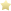 CC.1.RL.3 - Key Ideas and Details: Describe characters, settings, and major events in a story, using key details.CC.1.RF.3c - Phonics and Word Recognition: Know final -e and common vowel team conventions for representing long vowel sounds.CC.1.W.2 - Text Types and Purposes: Write informative/explanatory texts in which they name a topic, supply some facts about the topic, and provide some sense of closure.CC.1.RL.1 - Key Ideas and Details: Ask and answer questions about key details in a text.CC.1.RL.3 - Key Ideas and Details: Describe characters, settings, and major events in a story, using key details.CC.1.RF.3c - Phonics and Word Recognition: Know final -e and common vowel team conventions for representing long vowel sounds.CC.1.W.2 - Text Types and Purposes: Write informative/explanatory texts in which they name a topic, supply some facts about the topic, and provide some sense of closure.CC.1.RL.1 - Key Ideas and Details: Ask and answer questions about key details in a text.CC.1.RL.3 - Key Ideas and Details: Describe characters, settings, and major events in a story, using key details.CC.1.RF.3c - Phonics and Word Recognition: Know final -e and common vowel team conventions for representing long vowel sounds.CC.1.W.2 - Text Types and Purposes: Write informative/explanatory texts in which they name a topic, supply some facts about the topic, and provide some sense of closure.CC.1.RL.1 - Key Ideas and Details: Ask and answer questions about key details in a text.CC.1.RL.3 - Key Ideas and Details: Describe characters, settings, and major events in a story, using key details.CC.1.RF.3c - Phonics and Word Recognition: Know final -e and common vowel team conventions for representing long vowel sounds.CC.1.W.2 - Text Types and Purposes: Write informative/explanatory texts in which they name a topic, supply some facts about the topic, and provide some sense of closure.CC.1.RL.1 - Key Ideas and Details: Ask and answer questions about key details in a text.CC.1.RL.3 - Key Ideas and Details: Describe characters, settings, and major events in a story, using key details.CC.1.RF.3c - Phonics and Word Recognition: Know final -e and common vowel team conventions for representing long vowel sounds.CC.1.W.2 - Text Types and Purposes: Write informative/explanatory texts in which they name a topic, supply some facts about the topic, and provide some sense of closure.Instructional PracticesSmall GroupIndividualLiteracy CentersDifferentiatedSmall GroupIndividualLiteracy CentersDifferentiatedSmall GroupIndividualLiteracy CentersDifferentiatedSmall GroupIndividualLiteracy CentersDifferentiatedSmall GroupIndividualLiteracy CentersDifferentiatedBell RingerActivities/ Assignments/Exithttp://omesgrade1.weebly.com/uploads/2/6/4/1/26414106/who_works_here.pdfhttp://omesgrade1.weebly.com/uploads/2/6/4/1/26414106/who_works_here.pdfhttp://omesgrade1.weebly.com/uploads/2/6/4/1/26414106/who_works_here.pdfhttp://omesgrade1.weebly.com/uploads/2/6/4/1/26414106/who_works_here.pdfhttp://omesgrade1.weebly.com/uploads/2/6/4/1/26414106/who_works_here.pdfIntended HomeworkHomework packetHomework packetHomework packetHomework packetNoneAccommodationsSee attached listSee attached listSee attached listSee attached listSee attached listAssessment:*Formative-F*Summative-SF-Teacher observation and individual student workF-Teacher observation and individual student workF-Teacher observation and individual student workF-Teacher observation and individual student workS-Weekly assessmentDaily Agenda:MathMondayTuesdayWednesdayThursdayFridayUnit Vocabulary:   digit, hundred, ones, tenEssential Questions: How can you use different ways to write a number as tens and ones. How can you show a number as tens and ones? How can you model and name groups of tens?Unit Vocabulary:   digit, hundred, ones, tenEssential Questions: How can you use different ways to write a number as tens and ones. How can you show a number as tens and ones? How can you model and name groups of tens?Unit Vocabulary:   digit, hundred, ones, tenEssential Questions: How can you use different ways to write a number as tens and ones. How can you show a number as tens and ones? How can you model and name groups of tens?Unit Vocabulary:   digit, hundred, ones, tenEssential Questions: How can you use different ways to write a number as tens and ones. How can you show a number as tens and ones? How can you model and name groups of tens?Unit Vocabulary:   digit, hundred, ones, tenEssential Questions: How can you use different ways to write a number as tens and ones. How can you show a number as tens and ones? How can you model and name groups of tens?Unit Vocabulary:   digit, hundred, ones, tenEssential Questions: How can you use different ways to write a number as tens and ones. How can you show a number as tens and ones? How can you model and name groups of tens?Learning TargetI can show a number as ten and onesI can show a number as ten and onesI can show numbers to 100 as tens and ones.I can groups cubes to show a number as tens and onesI can add and subtract in different ways.Common Core/ Quality CoreCC.1.NBT.2 - Understand that the two digits of a two-digit number represent amounts of tens and ones. Understand the following as special cases: -- a. 10 can be thought of as a bundle of ten ones — called a "ten." -- b. The numbers from 11 to 19 are composed of a ten and one, two, three, four, five, six, seven, eight, or nine ones. -- c. The numbers 10, 20, 30, 40, 50, 60, 70, 80, 90 refer to one, two, three, four, five, six, seven, eight, or nine tens (and 0 ones).CC.1.NBT.2 - Understand that the two digits of a two-digit number represent amounts of tens and ones. Understand the following as special cases: -- a. 10 can be thought of as a bundle of ten ones — called a "ten." -- b. The numbers from 11 to 19 are composed of a ten and one, two, three, four, five, six, seven, eight, or nine ones. -- c. The numbers 10, 20, 30, 40, 50, 60, 70, 80, 90 refer to one, two, three, four, five, six, seven, eight, or nine tens (and 0 ones).CC.1.NBT.2 - Understand that the two digits of a two-digit number represent amounts of tens and ones. Understand the following as special cases: -- a. 10 can be thought of as a bundle of ten ones — called a "ten." -- b. The numbers from 11 to 19 are composed of a ten and one, two, three, four, five, six, seven, eight, or nine ones. -- c. The numbers 10, 20, 30, 40, 50, 60, 70, 80, 90 refer to one, two, three, four, five, six, seven, eight, or nine tens (and 0 ones).CC.1.NBT.1 - Count to 120, starting at any number less than 120. In this range, read and write numerals and represent a number of objects with a written numeral.CC.1.NBT.1 - Count to 120, starting at any number less than 120. In this range, read and write numerals and represent a number of objects with a written numeral.Instructional PracticesSmall GroupIndividualLearning CentersDifferentiatedSmall GroupIndividualLearning CentersDifferentiatedSmall GroupIndividualLearning CentersDifferentiatedSmall GroupIndividualLearning CentersDifferentiatedSmall GroupIndividualLearning CentersDifferentiatedBell Ringer Activities/ Assignments/ExitMath WorkshopsMega  MathGo Math Chapter 6 6.3 249-252Fast MathSkill ReviewMath WorkshopsMega  MathGo Math Chapter 6 cont’d6.3 249-252 (6.4) 253-256)Fast MathSkill ReviewMath WorkshopsMega  MathGo Math Continue lesson 6.4 pg 253-2566.5 pgs 257-260Fast Math Skill ReviewMath WorkshopsMega  MathGo Math lesson 6.5 pgs 257-260Fast Math Skill ReviewMath WorkshopsMega  MathFast Math  Skill ReviewIntended HomeworkHomework packetHomework packetHomework packetHomework packetNone-Homework packet dueAccommodationsSee attached listSee attached listSee attached listSee attached listSee attached listAssessment:*Formative-F*Summative-SF-Student work, teacher observationF-Student work, teacher observationF-Student work, teacher observationF-Student work, teacher observationF-Student work, teacher observationDaily Agenda:Social Skills: Expressing your feelings-MondayTuesdayWednesdayThursdayFridayUnit Vocabulary:  self-talk, anger, impulse, Essential Question: How can you deal with another person’s anger? What does it feel like to be angry?Unit Vocabulary:  self-talk, anger, impulse, Essential Question: How can you deal with another person’s anger? What does it feel like to be angry?Unit Vocabulary:  self-talk, anger, impulse, Essential Question: How can you deal with another person’s anger? What does it feel like to be angry?Unit Vocabulary:  self-talk, anger, impulse, Essential Question: How can you deal with another person’s anger? What does it feel like to be angry?Unit Vocabulary:  self-talk, anger, impulse, Essential Question: How can you deal with another person’s anger? What does it feel like to be angry?Unit Vocabulary:  self-talk, anger, impulse, Essential Question: How can you deal with another person’s anger? What does it feel like to be angry?Learning TargetI can:  demonstrate good leadership skills. I can wait patiently for a turn or to be called on.I can:  demonstrate good leadership skills. I can help others. I can stay on task.I can:  demonstrate good leadership skills. I can wait patiently for a turn or to be called on.I can:  demonstrate good leadership skills. I can help others. I can stay on task.I can:  demonstrate good leadership skills. I can help others. I can have encourage others. I can wait patiently. I can stay on task. I can demonstrate good sportsmanship.Common Core/ Quality CoreCC.W.2.8Recall information from experiences to answer questions. CC.SL.2.1-participate in collaborative conversations with diverse partners.CC.W.2.8Recall information from experiences to answer questions. CC.SL.2.1-participate in collaborative conversations with diverse partners.CC.W.2.8Recall information from experiences to answer questions. CC.SL.2.1-participate in collaborative conversations with diverse partners.CC.W.2.8Recall information from experiences to answer questions. CC.SL.2.1-participate in collaborative conversations with diverse partners.CC.W.2.8 Recall information from experiences to answer questions. CC.SL.2.1-participate in collaborative conversations with diverse partners.Instructional PracticesSmall GroupIndividualLearning CentersDifferentiatedSmall GroupIndividualLearning CentersDifferentiatedSmall GroupIndividualLearning CentersDifferentiatedSmall GroupIndividualLearning CentersDifferentiatedSmall GroupIndividualLearning CentersDifferentiatedBell RingerActivities/ Assignments/ExitDiscussion-worries or concernsComplete any unfinished daily work.Expressing your feelings-Learning Objective: To teach children to use positive self-talk to direct theirthoughts and behavior-Activity 40Discussion-worries or concernsComplete any unfinished daily work. Expressing your feelings; remaining calmunder stress and controlling impulsive behavior-Activity 41Discussion-worries or concernsComplete any unfinished daily work.Expressing your feelings-deal with anger in peaceful, verbal,and nonphysical ways. Activity 42Discussion-worries or concernsComplete any unfinished daily work. Expressing your feelings-deal with another person’s anger ina constructive, nonthreatening manner. Activity 43Discussion-worries or concernsComplete any unfinished daily work.Fun Friday, Goal monitoringClassroom Holiday Parties Intended HomeworkNoneNoneNoneNoneNoneAccommodationsSee attached listSee attached listSee attached listSee attached listSee attached listAssessment:*Formative-F*Summative-SF-student work and teacher observationsF-student work and teacher observationsF-student work and teacher observationsF-student work and teacher observationsF-student work and teacher observations